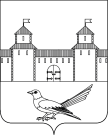 от  15.04.2015 года  № 525-р «Об ограничении движения автотранспорта по ул. Чернышевского г. Сорочинска»	В соответствии с Конституцией Российской Федерации, Федеральным Законом  от 06.10.2003г. № 131-ФЗ  «Об общих принципах организации местного самоуправления в Российской Федерации», Федеральным Законом от 08.11.2007 г. № 257-ФЗ «Об автомобильных дорогах и о дорожной деятельности в Российской Федерации», статьями 31, 34 Устава муниципального образования город Сорочинск Оренбургской области, в целях обеспечения безопасности при проведении работ в связи с аварийной ситуацией по адресу: г. Сорочинск ул. Чернышевского в районе моста через р. Маньяшка, когда такие работы создают угрозу безопасности дорожного движения: 1. Ограничить движение по ул. Чернышевского от ул. Казакова до ул. Садовая для проезда автотранспорта 15-17.04.2015 года в период с 9:00 до 18:00 часов. 2. Информировать жителей г. Сорочинска об ограничении движения по ул. Чернышевского от ул. Казакова до ул. Садовая для проезда автотранспорта 15-17.04.2015 года в период с 9:00 до 18:00 часов. 3. Рекомендовать директору МУП «Санитарная очистка» Хорохорину С.Ю. установить временные дорожные знаки: 3.2 «Движение запрещено», 1.25 дорожные работы, 6.18.2, 6.18.3 «Направление объезда» на ул. Чернышевского на перекрестках ул. Казакова, ул. Садовая. 4. Контроль за исполнением настоящего распоряжения возложить на заместителя главы администрации города Сорочинска по оперативному управлению муниципального хозяйства Богданова А.А.5. Настоящее распоряжение  вступает в силу с момента подписания и подлежит размещению на официальном сайте администрации города в сети Интернет.Глава администрации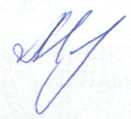 города Сорочинска 			                                                 		Т.П. МелентьеваРазослано: в дело, ГИБДД МО МВД РФ «Сорочинский», Богданову А.А., отделу ЖКХ,  прокуратуре.Администрация города Сорочинска Оренбургской областиРАСПОРЯЖЕНИЕ 